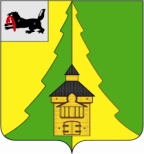 Российская ФедерацияИркутская областьНижнеилимский муниципальный районАДМИНИСТРАЦИЯПОСТАНОВЛЕНИЕ От «05» июня 2019г.  №  625 г. Железногорск-Илимский«О поощрении Благодарственным письмом мэра Нижнеилимского муниципального района в связи «Днем социального работника»Рассмотрев материалы, представленные директором областного государственного учреждения социального обслуживания «Центр помощи детям, оставшимся без попечения родителей, Нижнеилимского района», в соответствии с Постановлением мэра Нижнеилимского муниципального района № 1169 от 27.12.2016г. «Об утверждении Положения о Благодарственном письме мэра Нижнеилимского муниципального района», администрация Нижнеилимского  муниципального  района	ПОСТАНОВЛЯЕТ:1. Поощрить Благодарственным письмом  мэра  Нижнеилимского муниципального района «За добросовестный труд, высокий профессионализм и в связи с профессиональным праздником «Днём социального работника»:1.1. Миссорину Елену Павловну – воспитателя областного государственного учреждения социального обслуживания «Центр помощи детям, оставшимся без попечения родителей, Нижнеилимского района».1.2. Довбня Оксану Александровну – медицинскую сестру областного государственного учреждения социального обслуживания «Центр помощи детям, оставшимся без попечения родителей, Нижнеилимского района».1.3. Безносову Ольгу Прокопьевну – заместителя главного бухгалтера областного государственного учреждения социального обслуживания «Центр помощи детям, оставшимся без попечения родителей, Нижнеилимского района».2. Поощрить Благодарственным письмом  мэра  Нижнеилимского муниципального района «За добросовестный труд и в связи с профессиональным праздником «Днём социального работника»:2.1. Соловьёву Ларису Аркадьевну – мойщика посуды областного государственного учреждения социального обслуживания «Центр помощи детям, оставшимся без попечения родителей, Нижнеилимского района».3. Данное постановление подлежит официальному опубликованию в периодическом печатном издании "Вестник Думы и администрации Нижнеилимского муниципального района" и размещению на официальном информационном сайте муниципального образования «Нижнеилимский район».4. Контроль   за  исполнением  настоящего  постановления  возложить на заместителя мэра района по социальной политике Т.К. Пирогову.И.о. мэра   района	                                             В.В. ЦвейгартРассылка: дело-2; АХО; ОГКУ СО «Центр помощи детям, оставшимся без попечения родителей, Нижнеилимского района».А.И. Татаурова30691 